Poniedziałek 04.05.2020 2020 propozycje działań i aktywności dzieci w domu dla dzieci z grupy IITemat kompleksowy: Jestem PolakiemTemat dnia „Tutaj mieszkam”Cele dziecko:dziecko zna nazwę swojej miejscowości,wie, jakiej jest narodowości, że mieszka w Polsce, a stolicą Polski jest Warszawa; zna krajobraz pól i ogródków,  potrafi wymienić i nazwać charakterystyczne budynki w okolicy, wie, jak nazywa się nasza Ojczyzna,rozpoznaje flagę i godło Polski,śpiewa piosenkę , tańczy do muzyki,rozpoznaje melodię hymnu państwowego,z uwagą obserwuje działania rodzica;1.„Nasze podwórko” – wspólne słuchanie wierszaPrzebieg:Na podłodze rozłóż skakanki, tak by tworzyły ścieżkę. Dzieci kładą na głowachMogą to by i przechadzają się ścieżką pięknie wyprostowane.	2.„Zwierzęta wiejskie” – zabawa ruchowa z elementami naśladowaniaPrzebieg:Jak wytłumaczyć dziecku, co to jest ojczyzna? Przeczytaj maluchom wiersz, którystanowi doskonałe wprowadzenie do tematu kompleksowego tego tygodnia.Nasze podwórko to miejsce,Które najlepiej znamy.Wszyscy,Bez żadnych wyjątków,Takie podwórko mamy.Nasze podwórko to terenNajbardziej nam bliski na ziemi.W zimie śnieg na podwórku leży,A w lecie się trawa zieleni.Gdy słońce świeci na niebie,Wesołe jest nasze podwórko,Smutniejsze zaś gdy się zjawiPan deszczZ ponurą córką chmurką.Czasami z naszego podwórka,Na którym się co dzień bawimy,Widać wieże kopalniLub wielkiej huty kominy.I czy to będzie w Gliwicach,W Toruniu,W Łomży,Czy w Krośnie,Gdy spojrzysz na nasze podwórko,To stwierdzisz, że ono rośnie!Bo naszym podwórkiem nie jestTylko to, co jest blisko.Ale i traktor w polu,I stadion,I lotnisko.I jakiś stary zamek,I lasy na pagórkach,I Wisła, która płynieŚrodkiem Naszego Podwórka.3.„Ptaki na gałęzi” – zabawa orientacyjno-porządkowaPrzebieg:Na podłodze rozłóż kilka skakanek lub sznurków, tak by tworzyły linię prostą – to gałąź dlaptaków.  Dzieci kucają w rzędzie „na gałęzi”. Na Twój sygnał: „ptaszkiłatają” dzieci wstają i biegają po pokoju, poruszając ramionami niczym skrzydłami.Na sygnał: „ptaki odpoczywają” dzieci szybciutko kucają na sznurku.4.„Najlepiej być sobą” – wspólne słuchanie opowiadania z cyklu „Bezpieczne bajkii wierszyki”Przebieg:Przeczytaj dzieciom kolejną opowieść z serii „Bezpieczna bajka”:– Ostatnio mój synek, Kacper, oświadczył, że jak dorośnie, to zostaniekonduktorem i… zmieni sobie imię na Rysio.Dlaczego?Dlatego, że jego dziadek ma na imię właśnie Rysio.– Ale on jest maszynistą – zdziwiłem się.– No, nie mogę być przecież zupełnie taki sam – powiedział Kacper.Poza tym jednak postanowił całkowicie się do dziadka upodobnić. Zamiast biegać,skakać, bawić się klockami LEGO, porusza się wolno i dostojnie, codziennie zmuszasię do przeglądania gazety, wzdycha, oglądając telewizję, a o swoich koleżankachi kolegach z przedszkola mówi lekceważąco „Dzieciaki…”– Nie uważasz, że twoje zachowanie jest trochę niemądre – zapytałem.– Nie uważam – odpowiedział mój dziadkosynek.W takim razie dlaczego i ja nie miałbym się do kogoś upodobnić?Ubrałem się na czarno, wlazłem na stół i zeskoczyłem z niego z głośnym sykiem,potem zaś kilkakrotnie powtórzyłem całą operację.Kacper patrzył na mnie osłupiały.– Zawsze chciałem, jak Batman, pomagać ludziom – wyjaśniłem swemu synkowi.– A Batman tak wspaniale potrafi zeskakiwać z wysokości!...Gdy wdrapałem się na szafę, Kacper wyciągnął spod swetra poduszkę, któradotąd udawała brzuch mający go upodobnić do dziadka Rysia i położył ją w miejscu,w którym najprawdopodobniej miałem wylądować.– Nie możesz pomagać ludziom jako tata, a nie jako Batman? – zapytał.– A ty nie możesz być kiedyś konduktorem jako Kacper? – odpowiedziałempytaniem na pytanie.W tym momencie otworzyły się drzwi i do pokoju weszła Magda, moja żona,a Kacpra mama. Zbaranieliśmy na jej widok. Jeszcze rano była długowłosą brunetką,a teraz stała przed nami krótkowłosa blondynka.– Zwariowałaś? – wykrztusiłem.– Chciałam wyglądać jak ciotka Ilona…– Magda pociągała nosem.Kacper westchnął ciężko.– Oj, mamo, mamo…– pokiwał głową. – Nie wiesz, że najlepiej być samym sobą?No, ale Magda już to wiedziała…5.„Być sobą” – rozmowa kierowanaPrzebieg:Co to znaczy być sobą? Porozmawiajcie na ten temat. Spróbuj zachęcić dzieci dodłuższych odpowiedzi.6.„Tutaj mieszkam” – rozmowa kierowanaPrzebieg:Zapoznaj dzieci z tematem kompleksowym tego tygodnia. Wyjaśnij, że w najbliższymczasie będziecie rozmawiali o naszym kraju, miejscu, które jest domem wszystkichPolaków. Spróbuj zaznajomić je z pojęciami: kraj, ojczyzna, stolica. Wyjaśnij, że są miejsca,gdzie ludzie nie mówią w naszym języku (jeśli u Ciebie w przedszkolu prowadzone sąnp. lekcje angielskiego lub niemieckiego, podaj te języki jako przykład, wyjaśnij, że w krajuo nazwie Anglia, mówi się po angielsku, w Niemczech – po niemiecku itp.). Spróbujcieodpowiedzieć sobie, co to znaczy wyjechać „za granicę”, czy któreś z dzieci już tam kiedyśbyło?„Jestem Polakiem” – słuchanie fragmentu wiersza Mateusza Mojsak; rozmowa na temat treści wiersza przy ilustracjach przedstawiających mapę Polski, oraz symbole narodowe (ilustracje dołączone na końcu).„Jestem Polakiem”Jestem Polakiem i się tym szczycę,że kocham kraj swój, miasto, dzielnicę.Lubię swą flagę biało-czerwonąi orła w godle z piękną koroną …Po przeczytaniu fragmentu wiersza prezentujemy dziecku flagę i godło polskie. Wyjaśniamy, co to jest symbol – znak narodowy. Rozmawiamy z dzieckiem na temat wiersza i kraju,                    w którym mieszkamy. Jak nazywa się nasza miejscowość, w której mieszkamy ?Jak nazywa się kraj, w którym żyjemy ?Co jest znakiem, symbolem, znakiem plastycznym Polski ? /flaga, godło/Gdzie wiesza się godło, jak wygląda, co przedstawia?Jak wygląda flaga Polski, gdzie ją widziałaś / widziałeś?Omawiamy wygląd, kolorystykę i znaczenie. Na mapie prezentujemy Kraków – nasze miasto, w którym mieszkamy i Warszawę – stolicę Polski. „Mapa” - Zaproszenie na wycieczkę, odkrycie konturu mapy Polski.
Rodzic opowiada dziecku; Chciałam  zaprosić Cię do pewnej krainy, a dokładnie kraju. A co to jest za kraj, to za chwilę się dowiesz. Zapraszam. (rodzic pokazuje mapę Polski)

R: Powiedź mi co to jest?
DZ: Mapa Polski
R: Kto mieszka w Polsce? 
DZ: POLACY.

Symbole narodowe – dziecko  wymienia i opisuje jak wyglądają symbole narodowe, posłuchajcie hymnu.
R:  Zapytaj dziecko Czy  wie jakie są symbole narodowe Polski? 
DZ: - Flaga, Godło, Hymn
R: Jak wygląda flaga Polski? ,jak wygląda godło Polski?Czy my znamy hymn Polski? A w jakiej pozycji śpiewa się hymn? Proszę zaśpiewajcie go wspólnie. Wysłuchanie polskiego hymnu narodowego (Mazurka Dąbrowskiego). Zwrócenie uwagi na właściwą postawę podczas słuchania https://www.youtube.com/watch?v=AJsWz9SlpfA Hymn Polski HQ (Stereo)Ekspresja plastyczna ,,Mój dom”. Malowanie farbami plakatowymi tekturowych pudełek imitujących domy. Przypomnienie o charakterystycznych cechach domu.Ustawienie przez dzieci wykonanych domów w formę ,,osiedla” na dywanie
Opisywanie przy użyciu jak największej liczby przymiotników własnych domów: mały, duży, kolorowy, ciekawy, wielki, wesoły itp. Nagrodzenie wszystkich prac brawami.Oglądanie filmu źródło: https://www.youtube.com/watch?v=xQk8p7XY23AIPNtv Kraków -Polskie Symbole Narodowe -Polak MałyŻyczymy miłej zabawy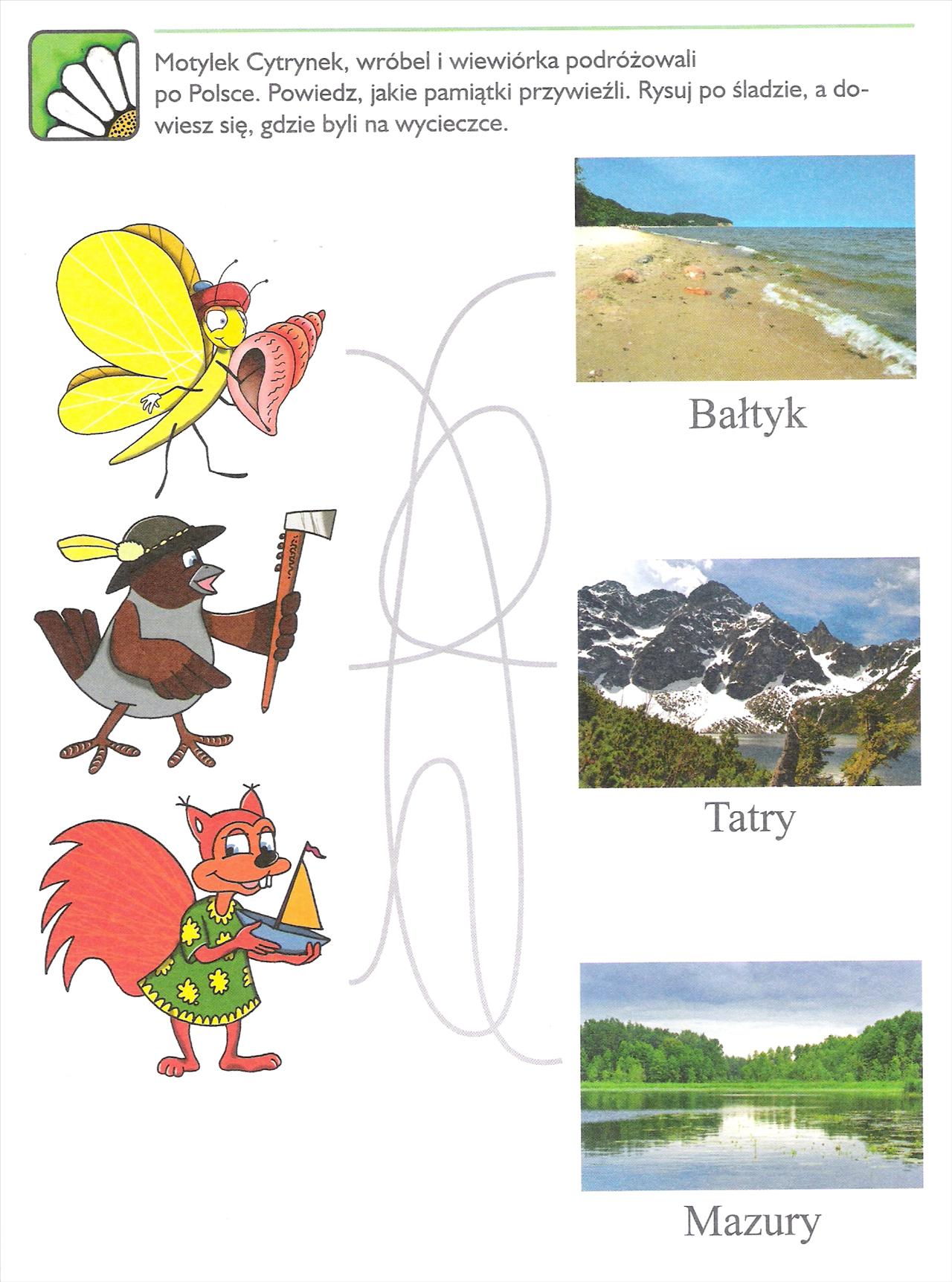 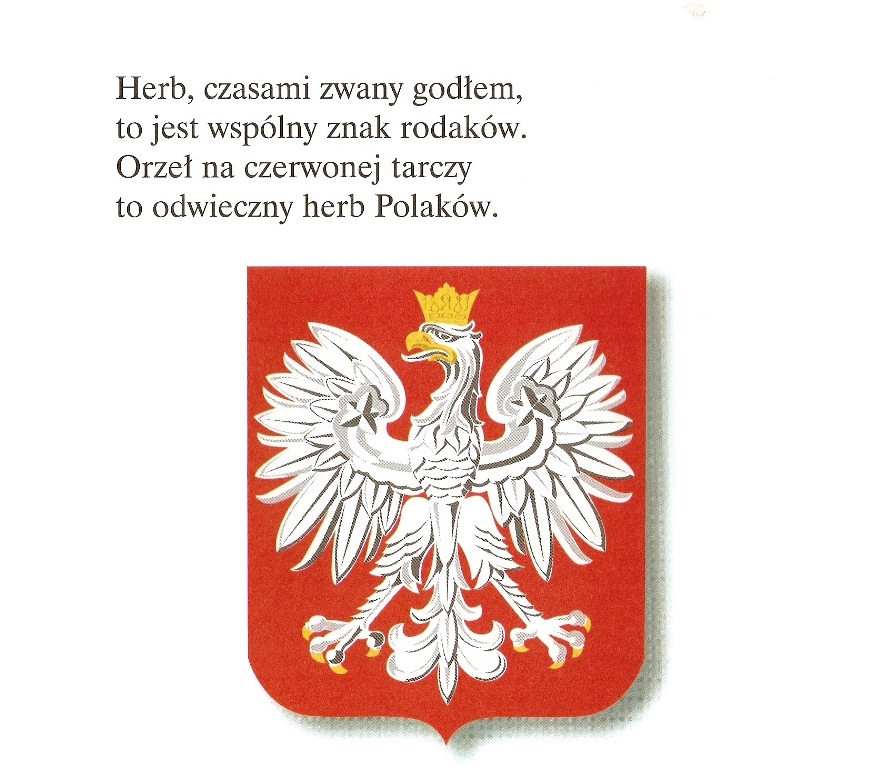 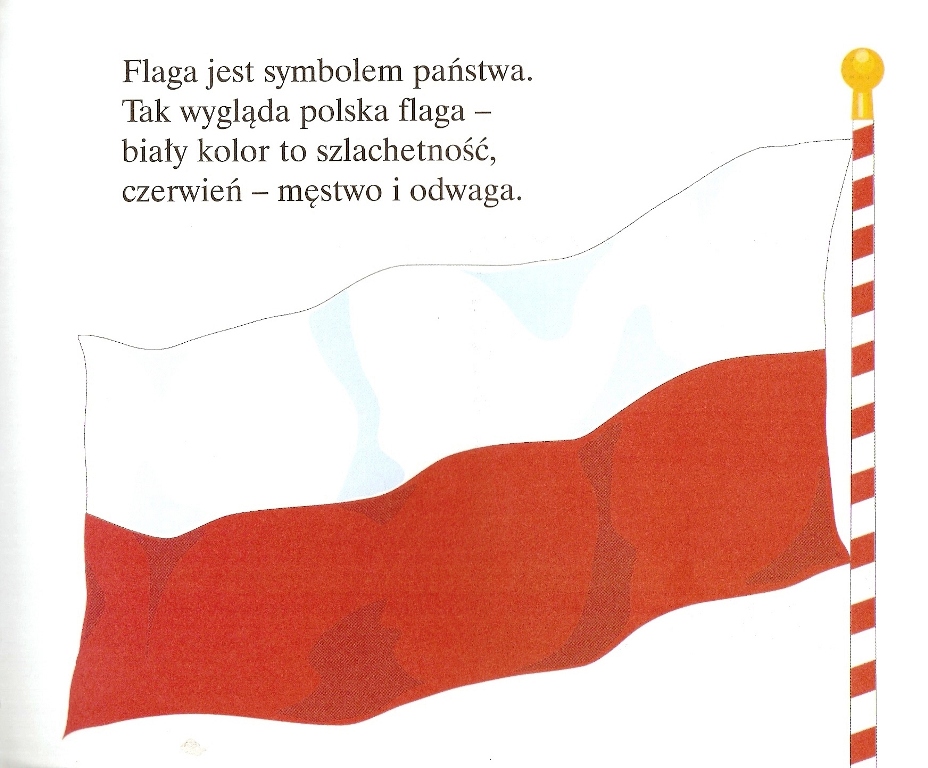 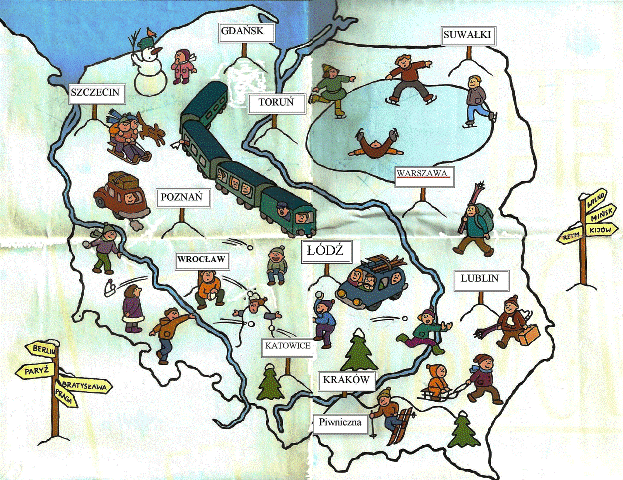 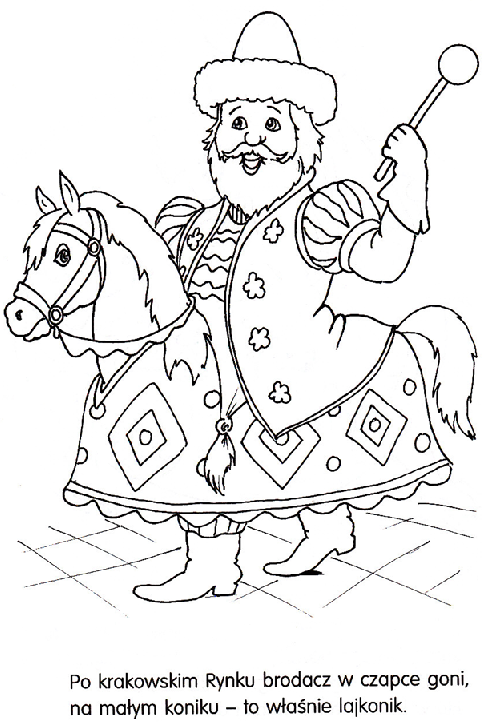 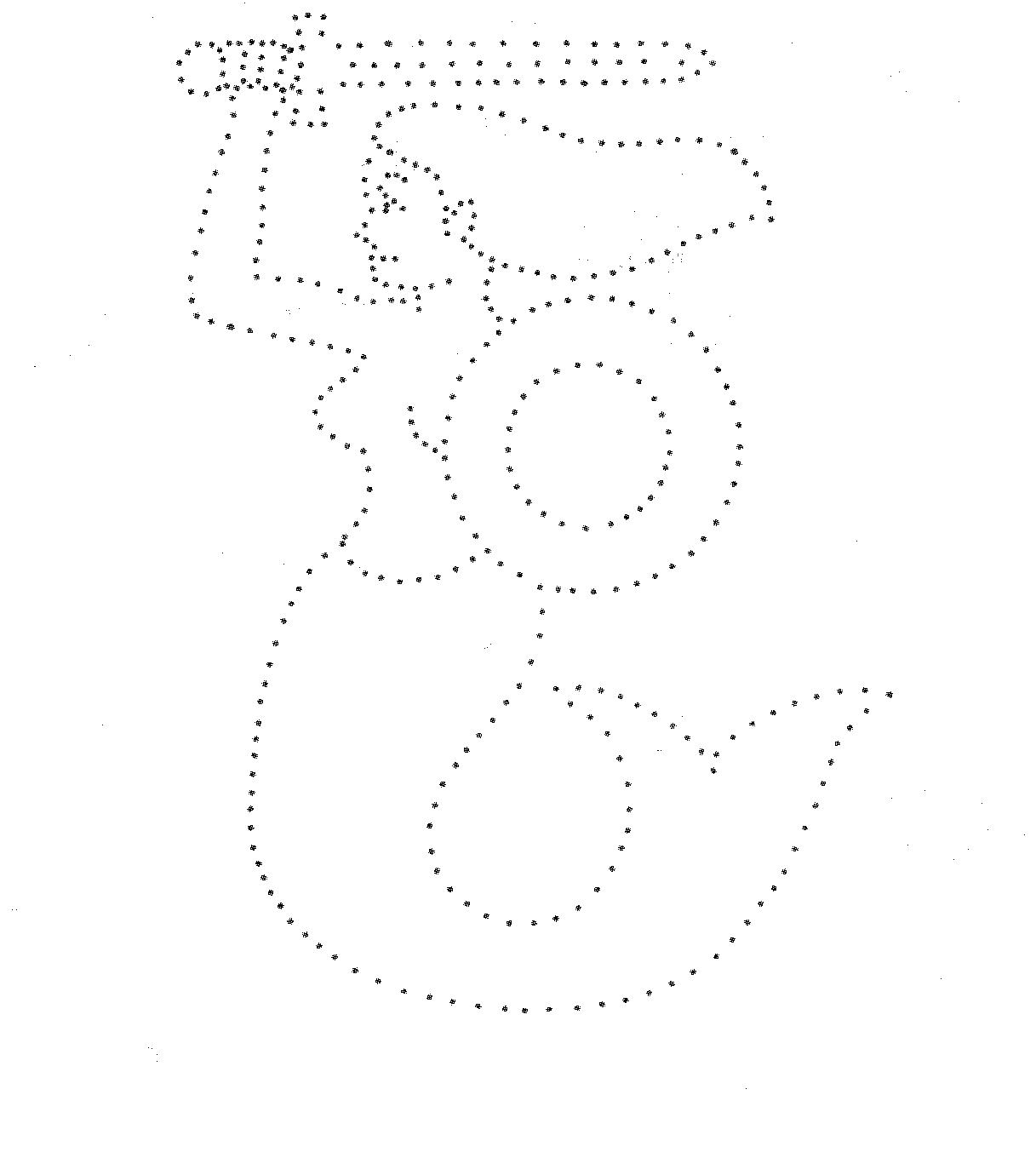 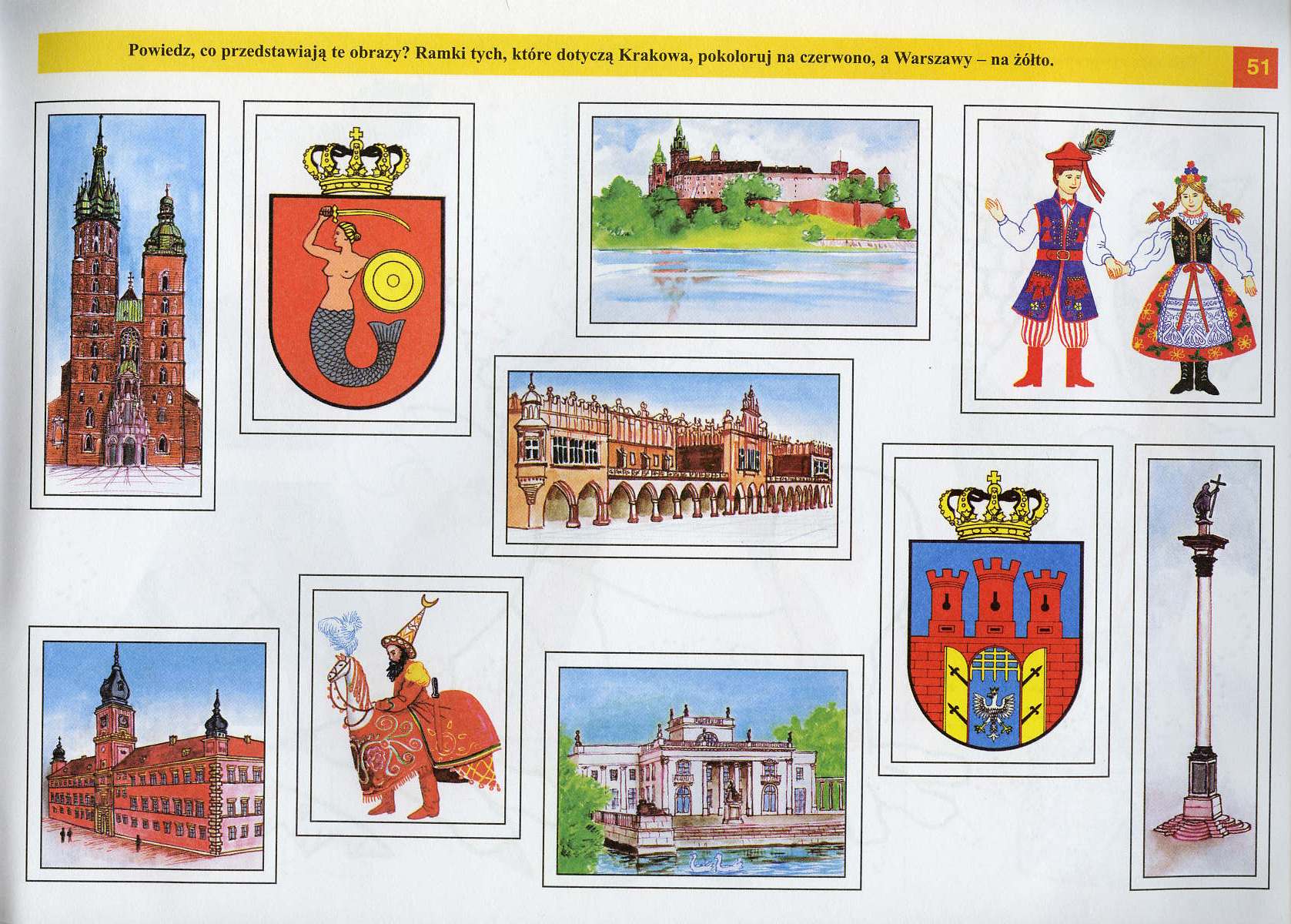 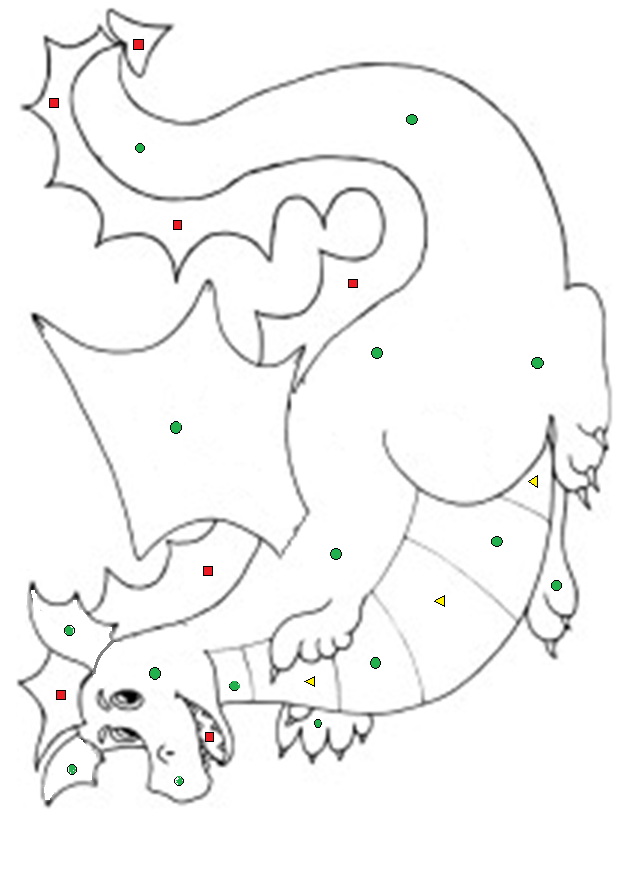 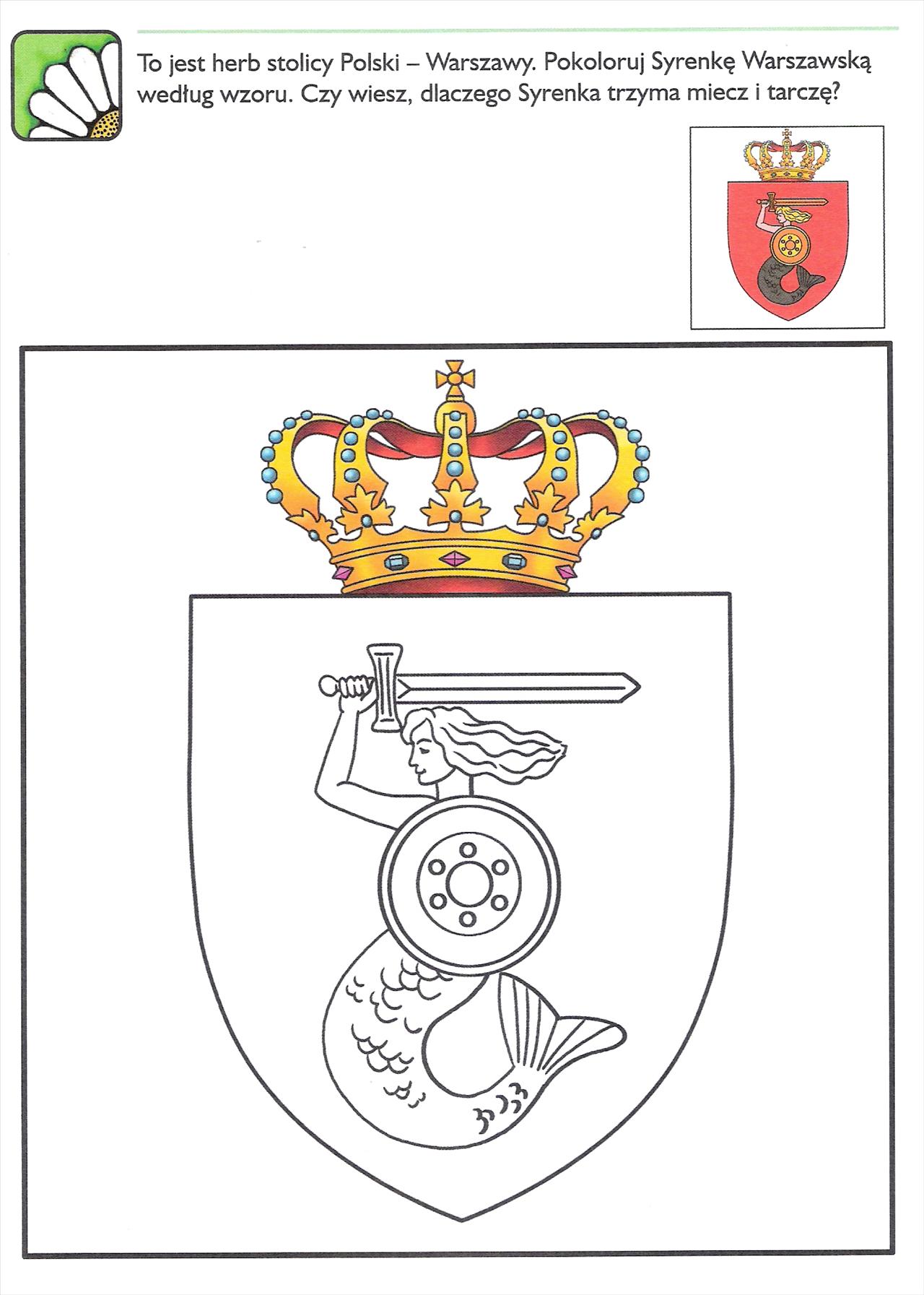 